NOMBRE DEL PROYECTOLEVANTAMIENTO DEL REQUERIMIENTO DETALLADOLas historias de usuario deben ser independientes por cada requerimiento y debidamente identificadas; deben corresponder a una única funcionalidad y deben ser cortas y concisas, dado lo anterior el cuadro que se encuentra a continuación será reutilizado varias veces una por cada requerimiento.PROTOTIPOSFASE DE DISEÑOResponsable(s) Nombre del responsable de la solicitud.Responsable Funcional designado por el equipo de desarrollo de softwareNombre del responsable del análisis funcional de la solicitud, establecido por el equipo de desarrollo de software.Autor (es)Se define el nombre de quien realiza el levantamiento de información.VersiónVersión del documento.HISTORIAS DE USUARIOHISTORIAS DE USUARIOHISTORIAS DE USUARIOHISTORIAS DE USUARIOHISTORIAS DE USUARIONº.Nº.Identificador único de la historia de usuarioIdentificador único de la historia de usuarioIdentificador único de la historia de usuarioTituloTituloTitulo claro y especifico que define la fase o historia de usuario para el requerimientoTitulo claro y especifico que define la fase o historia de usuario para el requerimientoTitulo claro y especifico que define la fase o historia de usuario para el requerimientoFechaFechaDD/MM/YYYYDD/MM/YYYYDD/MM/YYYYEstimaciónEstimaciónPeso dado por un numero entre 1 y 100 acotado por la serie FibonacciPeso dado por un numero entre 1 y 100 acotado por la serie FibonacciPeso dado por un numero entre 1 y 100 acotado por la serie FibonacciCaracterística/FuncionalidadCaracterística/FuncionalidadCaracterística/FuncionalidadCaracterística/FuncionalidadCaracterística/FuncionalidadDescripción detallada y suministrada en lenguaje natural por el usuario final, que permite identificar la necesidad puntual para una parte específica del requerimiento.P.e.:Quiero que el sistema me registre el número de veces que solicita atención a través de la ventanilla única, guardando el nombre del funcionario que atiende, la cedula y el tiempo que tarda en la consulta hasta obtener la solución a su inquietud.Descripción detallada y suministrada en lenguaje natural por el usuario final, que permite identificar la necesidad puntual para una parte específica del requerimiento.P.e.:Quiero que el sistema me registre el número de veces que solicita atención a través de la ventanilla única, guardando el nombre del funcionario que atiende, la cedula y el tiempo que tarda en la consulta hasta obtener la solución a su inquietud.Descripción detallada y suministrada en lenguaje natural por el usuario final, que permite identificar la necesidad puntual para una parte específica del requerimiento.P.e.:Quiero que el sistema me registre el número de veces que solicita atención a través de la ventanilla única, guardando el nombre del funcionario que atiende, la cedula y el tiempo que tarda en la consulta hasta obtener la solución a su inquietud.Descripción detallada y suministrada en lenguaje natural por el usuario final, que permite identificar la necesidad puntual para una parte específica del requerimiento.P.e.:Quiero que el sistema me registre el número de veces que solicita atención a través de la ventanilla única, guardando el nombre del funcionario que atiende, la cedula y el tiempo que tarda en la consulta hasta obtener la solución a su inquietud.Descripción detallada y suministrada en lenguaje natural por el usuario final, que permite identificar la necesidad puntual para una parte específica del requerimiento.P.e.:Quiero que el sistema me registre el número de veces que solicita atención a través de la ventanilla única, guardando el nombre del funcionario que atiende, la cedula y el tiempo que tarda en la consulta hasta obtener la solución a su inquietud.Razón/ResultadoRazón/ResultadoRazón/ResultadoRazón/ResultadoRazón/ResultadoCon la finalidad de… P.e.:Con la finalidad de controlar la eficiencia de la atención en los puntos por cada uno de los empleados…Con la finalidad de… P.e.:Con la finalidad de controlar la eficiencia de la atención en los puntos por cada uno de los empleados…Con la finalidad de… P.e.:Con la finalidad de controlar la eficiencia de la atención en los puntos por cada uno de los empleados…Con la finalidad de… P.e.:Con la finalidad de controlar la eficiencia de la atención en los puntos por cada uno de los empleados…Con la finalidad de… P.e.:Con la finalidad de controlar la eficiencia de la atención en los puntos por cada uno de los empleados…ExcepcionesExcepcionesExcepcionesExcepcionesExcepcionesCriterios de AceptaciónCriterios de AceptaciónCriterios de AceptaciónCriterios de AceptaciónCriterios de AceptaciónNºTituloTituloContextoEvento1...Título del escenario Pe. Ingreso del empleado a la plataformaTítulo del escenario Pe. Ingreso del empleado a la plataformaDescripción de la situación que presenta el criterio de aceptación:P.e.:En caso de que ingrese el número de identificación del funcionario y es inexistente debe generar un mensaje de error.Cuando o en qué momento ocurre el contexto.P.e.:Cuando el empleado intenta ingresar diligenciando en el formulario identificación y nombre.2Control de tiempo de respuestaControl de tiempo de respuestaRegistrar un tiempo superior a media hora y evidenciar que se genera una alerta de atención tardíaA partir del momento en que se efectúa el cierre del caso de atención al cliente por parte del empleadoPrototipos de interfaces de usuarioMockups o Bocetos de interfaces graficas para Front-End.Modelamiento de NegocioEspecifique un diagrama de negocio que permita entender con claridad que parte del negocio se incluye o se modifica con la solución del requerimiento. Se sugiere para esta tarea utilice diagramas BPM, diagramas de actividades, o diagramas ad hoc (boceto).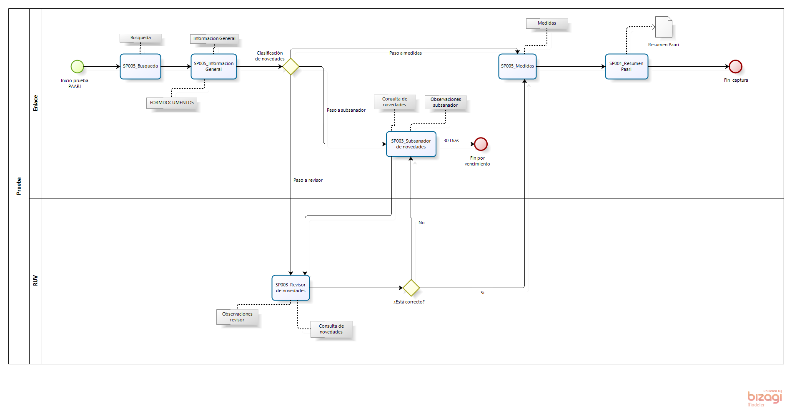 